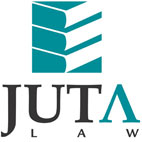 JUTA'S WEEKLY STATUTES BULLETIN(Bulletin 36 of 2017 based on Gazettes received during the week 1 to 8 September 2017)JUTA'S WEEKLY E-MAIL SERVICEISSN 1022 - 6397PROCLAMATIONS AND NOTICESAccounting Standards Board (ASB):Exposure Draft of the Proposed Consultation Paper on Revenue and Non-exchange Expenses (ED 158) and IPSAS on Financial Instruments (ED 159) published for comment 
(BN 154 in GG 41100 of 8 September 2017) (p278)National Credit Regulator (NCR):Proposed debt counselling fee structure published for comment 
(GenN 705 in GG 41100 of 8 September 2017) (p270)Statistics South Africa:Consumer Price Index, Rate (Base Dec 2012 = 100): July 2017: 4,6 published 
(GenN 704 in GG 41100 of 8 September 2017) (p269)MAGISTRATES' COURTS ACT 32 OF 1944 & SUPREME COURT ACT 59 OF 1959Amendment to determination of tariff of allowances payable to witnesses in civil cases as published under GN R394 in GG 30953 of 11 April 2008 published
(GN R965 in GG 41096 of 6 September 2017) (p8)FERTILIZERS, FARM FEEDS, AGRICULTURAL REMEDIES AND STOCK REMEDIES ACT 36 OF 1947Notice of regulations relating fertilizers published 
(GN 972 in GG 41100 of 8 September 2017) (p28)CUSTOMS AND EXCISE ACT 91 OF 1964Schedule 1 amended (GN R984 in GG 41101 of 8 September 2017) (p14)MEDICINES AND RELATED SUBSTANCES ACT 101 OF 1965Correction notice to the Notice Relating to Registration of Vitamin and Mineral Oral Preparations as published under GN R837 in GG 38133 of 28 October 2014 published 
(GN 973 in GG 41100 of 8 September 2017) (p29)HEALTH PROFESSIONS ACT 56 OF 1974List of classified and certified psychological tests for use by persons registered in the profession of psychology published and BN 83 in GG 37903 of 15 August 2014 repealed 
(BN 155 in GG 41100 of 8 September 2017) (p279)PLANT IMPROVEMENT ACT 53 OF 1976Regulations relating to establishments, varieties, plants and propagating material amended 
(GN 970 in GG 41100 of 8 September 2017) (p18)CRIMINAL PROCEDURE ACT 51 OF 1977Determination of tariff payable to psychiatrists or clinical psychologists for an enquiry into the mental condition of an accused published and GN R393 in GG 30953 of 11 April 2008 repealed (GN R964 in GG 41096 of 6 September 2017) (p4)Amendment to regulations prescribing the tariff of allowances payable to witnesses in criminal proceedings as published under GN R391 in GG 30953 of 11 April 2008 published 
(GN R967 in GG 41096 of 6 September 2017) (p14)Amendment to regulations prescribing the tariff of allowances payable to psychiatrists and clinical psychologists who appear as witnesses in court as published under GN R392 in GG 30953 of 11 April 2008 published (GN R969 in GG 41096 of 6 September 2017) (p19)PETROLEUM PRODUCTS ACT 120 OF 1977Regulations in respect of the maximum retail price of liquefied petroleum gas supplied to residential customers published and GN R765 in GG 41014 of 1 August 2017 replaced with effect from 6 September 2017 (GN R960 in GG 41093 of 5 September 2017) (p3)Amendment of regulations in respect of petroleum products published and GN R766 in GG 41014 of 1 August 2017 replaced with effect from 6 September 2017 
(GN R961 in GG 41093 of 5 September 2017) (p5)Regulations in respect of the single maximum national retail price for illuminating paraffin published with effect from 6 September 2017 
(GN R962 in GG 41093 of 5 September 2017) (p7)CONSERVATION OF AGRICULTURAL RESOURCES ACT 43 OF 1983New long-term grazing capacity map for South Africa, 2017 published for comment
(GN 971 in GG 41100 of 8 September 2017) (p25)SHERIFFS ACT 90 OF 1986Re-description of area of jurisdiction of the offices of sheriffs of the lower and superior courts published with effect from 1 September 2017 (GN 959 in GG 41092 of 4 September 2017) (p4)LABOUR RELATIONS ACT 66 OF 1995Commission for Conciliation, Mediation and Arbitration (CCMA): Tariff of fees published and GenN 115 in GG 39807 of 11 March 2016 repealed with effect from 1 October 2017 
(GenN 699 in GG 41100 of 8 September 2017) (p263)Motor Industry Bargaining Council (MIBCO): Extension to non-parties of the Main Collective Agreement published in GN R321 in GG 40771 of 7 April 2017 corrected 
(GN R983 in GG 41101 of 8 September 2017) (p11)MARKETING OF AGRICULTURAL PRODUCTS ACT 47 OF 1996Request for amendment of statutory measures relating to records and returns in respect of imports and exports of maize published for comment by directly affected groups 
(BN 691 in GG 41100 of 8 September 2017) (p185)WATER SERVICES ACT 108 OF 1997Department of Water and Sanitation: National Norms and Standards for Domestic Water and Sanitation Services published (GN 982 in GG 41100 of 8 September 2017) (p82)NATIONAL FORESTS ACT 84 OF 1998List of protected tree species published (GenN 690 in GG 41100 of 8 September 2017) (p182)MAINTENANCE ACT 99 OF 1998Amendment of Regulations relating to Maintenance as published under GN R1361 in GG 20627 of 15 November 1999 published (GN R966 in GG 41096 of 6 September 2017) (p12)PROMOTION OF ACCESS TO INFORMATION ACT 2 OF 2000Publication of descriptions submitted in terms of s. 15 (1) by: 	•	Mpumalanga Provincial Government: Department of Public Works, Roads and Transport (GenN 694 in GG 41100 of 8 September 2017) (p223)	•	Department of Justice and Constitutional Development 
(GenNs 695 & 697 in GG 41100 of 8 September 2017) (pp 229 & 242)	•	Department of Planning, Monitoring and Evaluation (DPME)
(GenN 696 in GG 41100 of 8 September 2017) (p233)Department of Justice and Constitutional Development: Section 14 manual published
(GenN 698 GG 41100 of 8 September 2017) (p246)INDEPENDENT COMMUNICATIONS AUTHORITY OF SOUTH AFRICA ACT 13 OF 2000Erratum to the Independent Communications Authority of South Africa: Discussion document regarding the inquiry into subscription television broadcasting services as published under GenN 642 in GG 41070 of 25 August 2017 (GenN 707 GG 41102 of 7 September 2017) (p4)GAS REGULATOR LEVIES ACT 75 OF 2002 & PETROLEUM PIPELINES LEVIES ACT 28 OF 2004Proposed levy on the piped-gas and petroleum pipeline industries for 2018/19 published for comment (GN 957 in GG 41091 of 4 September 2017) (p4)ELECTRONIC COMMUNICATIONS ACT 36 OF 2005Independent Communications Authority of South Africa:Applications for transfer of an Individual Electronic Communications Service and Individual Electronic Communications Network Service Licences from Platoon Trade and Invest 44 (Pty) Ltd to South African National Space Agency (SANSA) published for comment 
(GenN 711 in GG 41107 of 8 September 2017) (p4)STANDARDS ACT 8 OF 2008South African Bureau of Standards (SABS): Draft National Norm for the development of South African National Standards published for comment 
(GenN 706 in GG 41100 of 8 September 2017) (p273)NATIONAL QUALIFICATIONS FRAMEWORK ACT 67 OF 2008Proposed occupational qualifications for registration on the qualifications sub-framework for trades and occupations published for comment 
(GN 985 in GG 41103 of 7 September 2017) (p4)CHILD JUSTICE ACT 75 OF 2008Amendment to determination of persons or category or class of persons competent to conduct the evaluation of criminal capacity of a child and the allowances and remuneration payable in respect of such persons as published under GN R273 in GG 33092 of 1 April 2010 published
(GN R968 in GG 41096 of 6 September 2017) (p18)PROTECTION OF PERSONAL INFORMATION ACT 4 OF 2013Notice of draft Regulations relating to the Protection of Personal information published for comment (GenN 709 in GG 41105 of 8 September 2017) (p4)EMPLOYMENT SERVICES ACT 4 OF 2014Notice of the Productivity SA Annual General Meeting published 
(GenN 700 in GG 41100 of 8 September 2017) (p265)SPECIAL ECONOMIC ZONES ACT 16 OF 2014Designation of the Atlantis Special Economic Zone as a Special Economic Zone published for comment (GN 981 in GG 41100 of 8 September 2017) (p78)BILLDraft National Research Foundation Amendment Bill, 2016, notice of intention to introduce and explanatory summary published for comment 
(GN 980 in GG 41100 of 8 September 2017) (p60)PROVINCIAL LEGISLATIONEASTERN CAPEAmathole District Municipality: Notice of the extension of the Drought Disaster Declaration for a further 3 months (28 July to 28 October 2017) published 
(PN 180 in PG 3908 of 4 September 2017) (p13)Local Government: Municipal Property Rates Act 6 of 2004: Matatiele Local Municipality: Promulgation of property rates levy published with effect from 1 July 2017 
(PN 181 in PG 3908 of 4 September 2017) (p14)Constitution of the Republic of South Africa, 1996; Local Government: Municipal Systems Act 32 of 2000; and Local Government: Municipal Property Rates Act 6 of 2004: Blue Crane Route Local Municipality: Property Rates Policy published with effect from 1 July 2012 
(LAN 140 in PG 3908 of 4 September 2017) (p16)Constitution of the Republic of South Africa, 1996 and Local Government: Municipal Property Rates Act 6 of 2004: Blue Crane Route Local Municipality: Property Rates By-law published 
(LAN 140 in PG 3908 of 4 September 2017) (p53)FREE STATELocal Government: Municipal Systems Act 32 of 2000; Local Government: Municipal Finance Management Act 56 of 2003 and Local Government: Municipal Property Rates Act 6 of 2004: Mafube Local Municipality: Estimates and rates for the period 1 July 2017 to 30 June 2018 published with effect from 1 July 2017 (PN 161 in PG 64 of 8 September 2017) (p4)GAUTENGDisaster Management Act 57 of 2002: Draft Provincial Disaster Management Policy Framework published for comment (PN 774 in PG 225 of 6 September 2017) (p110)Hospital Ordinance 14 of 1958: Revision of Uniform Patient Fee Schedule relating to Ambulances, 2017 published (GenN 1315 in PG 227 of 8 September 2017) (p3)KWAZULU-NATALNational Road Traffic Act 93 of 1996: Appointment of Haval Motors South Africa (Pty) Ltd as an agent of a registering authority published with effect from 1 September 2017 
(PN 99 in PG 1872 of 7 September 2017) (p11)Local Government: Municipal Systems Act 32 of 2000: Mkhambathini Local Municipality: Annual Budget 2017/2018 and Amendment to Tariffs: 2017/2018 financial year published 
(MN 116 in PG 1873 of 8 September 2017) (p3)LIMPOPOLimpopo Economic Development Agency Act 5 of 2016 (Proc 21 in PG 2850 of 8 September 2017) (p14)
Date of commencement: to be proclaimedMPUMALANGASuperior Courts Act 10 of 2013: Practice Directive for the Gauteng Division of the High Court functioning as the Mpumalanga Division of the High Court published with effect from 1 September 2017 (PN 103 in PG 2846 of 1 September 2017) (p3)Superior Courts Act 10 of 2013: Notice for the Gauteng Division of the High Court functioning as the Mpumalanga Division of the High Court published with effect from 1 September 2017 
(PN 104 in PG 2846 of 1 September 2017) (p13)National Land Transport Act 5 of 2009: Declaration of all Provincial Transport Inspectorate offices and Public Works Roads, and Transport centers as impoundment depots, and all Chief Transport Inspectors, Control Transport Inspectors and the Director for Transport Inspectorate as Heads of those depots published (GenN 98 in PG 2849 of 8 September 2017) (p13)NORTHERN CAPE Housing Act 107 of 1997: Department of Cooperative Governance, Human Settlements and Traditional Affairs: Invitation to nominate persons to serve as members of the Northern Cape Housing Advisory Panel published (GenN 110 in PG 2131 of 4 September 2017) (p12)Constitution of the Republic of South Africa, 1996 and Local Government: Municipal Structures Act 117 of 1998: Dawid Kruiper Local Municipality: Caravan Parks By-law, 2012 as amended by the Caravan Parks Amendment By-law 2017; Street Trading Control By-law, 2012 as amended by the Street Trading Control Amendment By-law 2017; Aerial Systems By-law, 2012 as amended by the Aerial Systems Amendment By-law 2017; Water Services By-law, 2012 as amended by the Water Services Amendment By-law 2017; Municipal Taxi Ranks By-law, 2012 as amended by the Municipal Taxi Ranks Amendment By-law 2017; Standing Orders, 2012 as amended by the Standing Orders Amendment By-law 2017; By-law relating to Crèches, 2012 as amended by the Crèches Amendment By-law 2017, Fire Brigade By-law, 2012 as amended by the Fire Brigade Amendment By-law 2017; Barber, Hairdresser, Beautician, Body Piercer or Tattooist By-law, 2012 as amended by the Barber, Hairdresser, Beautician, Body Piercer or Tattooist Amendment By-law 2017; Law Enforcement By-law, 2012 as amended by the Law Enforcement Amendment By-law 2017; Refuse Removal By-law, 2012 as amended by the Refuse Removal Amendment By-law 2017; Swimming Pool By-law, 2012 as amended by the Swimming Pool Amendment By-Law 2017; Municipal Commonage By-law, 2012 as amended by the Municipal Commonage Amendment By-law 2017; Electricity By-law, 2012 as amended by the Electricity Amendment By-law 2017; Advertising Signs By-law, 2012 as amended by the Advertising Signs Amendment By-law 2017; Cemeteries By-law, 2012 as amended by the Cemeteries Amendment By-law 2017; Health Nuisance By-law, 2012 as amended by the Health Nuisances Amendment By-law 2017; Fireworks By-law, 2012 as amended by the Fireworks Amendment By-law, 2017; Keeping of Animals, Poultry and Bees Control By-law, 2012 as amended by the Keeping of Animal, Poultry and Bees Control Amendment By-law, 2017; Accommodation Establishment By-law, 2012 as amended by the Accommodation Establishment Amendment By-law 2017; Keeping of Dogs Control By-law, 2012 as amended by the Keeping of Dogs Amendment By-law, 2017 published 
(GenNs 112–132 in PG 2131 of 4 September 2017) (pp 16, 20, 31, 35, 98, 105, 137, 145, 154, 159, 169, 184, 191, 200, 228, 234, 255, 265, 270, 282 & 286)Spatial Planning and Land Use Management Act 16 of 2013: ZF Mgcawu District Municipality: Notice of establishment of a new ZFM Joint Municipal Planning Tribunal and call for nominations for persons to be appointed as members published and ZF Mgcawu Joint Municipal Planning Tribunal terminated (ON 4 in PG 2131 of 4 September 2017) (p291)NORTH WESTSpatial Planning and Land Use Management Act 16 of 2013: Ramotshere Moiloa Local Municipality: Notice of adoption of the Ramotshere Moiloa Land Use Scheme, 2017 published (Proc 34 in PG 7804 of 5 September 2017) (p14)Constitution of the Republic of South Africa, 1996: Draft North West Promotion of Preferential Procurement for, and Development of Villages, Townships and Small Dorpies Bill, 2017 published for comment (Proc 35 in PG 7804 of 5 September 2017) (p15)North West Biodiversity Management Act 4 of 2016: Publication of the draft North West Biodiversity Management Regulations, 2017 published for comment 
(PN 181 in PG 7804 of 5 September 2017) (p69)Local Government: Municipal Structures Act 117 of 1998: Amendment to notice of the establishment of an existing municipality as published under GenN 98 in PG 7660 of 22 June 2016 published (PN 187 in PG 7805 of 8 September 2017) (p3)WESTERN CAPEDraft Western Cape Transport Infrastructure Amendment Bill, 2017 and Draft Western Cape Transport Infrastructure Regulations, 2017 published for comment together with the memorandum on the objects of the Bill 
(PNs 161 & 162 in PG 7815 of 30 August 2017) (pp 2 & 82)Disaster Management Act 57 of 2002: Declaration of a provincial state of disaster as a result of the magnitude and severity of the fires and storms in the Western Cape published 
(PN 163 in PG 7816 of 1 September 2017) (p778)Local Government: Municipal Systems Act 32 of 2000; Spatial Planning and Land Use Management Act 16 of 2013; Western Cape Land Use Planning Act 3 of 2014; and Regulations in terms of the Spatial Planning and Land Use Management Act 16 of 2013: Langeberg Local Municipality: Notice of approval and adoption of Spatial Development Framework published (LAN 54924 in PG 7816 of 1 September 2017) (p783)Land Use Planning By-law: George Local Municipality: Notice to withdraw the George Central Area Local Structure Plan, 2012 and adopt the Local Spatial Development Framework published (LAN 54930 in PG 7816 of 1 September 2017) (p785)Local Government: Municipal Systems Act 32 of 2000; National Environmental Management: Waste Act 59 of 2008 and National Environmental Laws Amendment Act 25 of 2014: Eden District Municipality: EDM Waste Management By-laws, 2017 published 
(LAN 54936 in PG 7818 of 1 September 2017) (p2)This information is also available on the daily legalbrief at www.legalbrief.co.za